Как отдыхаем и работаем на 23 февраля 2023 года 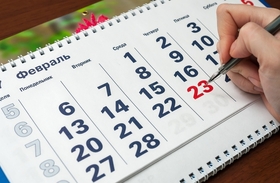 Пятидневная рабочая неделя - с 23 по 26 февраля.Шестидневная рабочая неделя - с 23 по 24 февраля, 26 февраля.Перед праздником, 22 февраля, рабочий день сокращен на один час. 